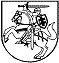 JAUNIMO REIKALŲ DEPARTAMENTO prie socialinės apsaugos ir darbo ministerijos DIREKTORIUSĮSAKYMAS DĖL ATVIRŲJŲ JAUNIMO CENTRŲ VEIKLOS PROJEKTŲ FINANSAVIMO 
2019 METAIS KONKURSO NUOSTATŲ IR ŠIO KONKURSO KOMISIJOS SUDĖTIES PATVIRTINIMO2018 m. spalio 5 d. Nr. 2V-169 (1.4)VilniusVadovaudamasis Nacionalinės jaunimo politikos 2011–2019 metų plėtros programos įgyvendinimo 2017–2019 metų veiksmų planu, patvirtintu Lietuvos Respublikos socialinės apsaugos ir darbo ministro 2017 m. balandžio 13 d. įsakymu Nr. A1-181 „Dėl Nacionalinės jaunimo politikos 2011–2019 metų plėtros programos įgyvendinimo 2017–2019 metų veiksmų plano patvirtinimo“, Projektų administravimo taisyklėmis, patvirtintomis Lietuvos Respublikos socialinės apsaugos ir darbo ministro 2007 m. birželio 6 d. įsakymu Nr. A1-155 „Dėl Projektų administravimo taisyklių patvirtinimo“, ir Lietuvos Respublikos socialinės apsaugos ir darbo ministro 2018 m. birželio 4 d. įsakymu Nr. A1-254 „Dėl pavedimo Jaunimo reikalų departamentui prie Socialinės apsaugos ir darbo ministerijos“, pagal kurį Jaunimo reikalų departamentas prie Socialinės apsaugos ir darbo ministerijos įgyvendina 1.2.5 priemonę „Konkurso būdu atrinkti ir finansuoti atvirų jaunimo centrų ir erdvių veiklos projektus, kurie skatintų jaunus žmones tobulėti socialinėje, edukacinėje ir asmeninėje srityse“:1. Tvirtinu:1.1. Atvirųjų jaunimo centrų veiklos projektų finansavimo 2019 metais konkurso nuostatus (pridedama).1.2. Atvirųjų jaunimo centrų veiklos projektų finansavimo 2019 metais konkurso komisijos (toliau – komisija) sudėtį:Aistė Natkevičiūtė – Jaunimo tarptautinio bendradarbiavimo agentūros Europos solidarumo korpuso projektų koordinatorė  (komisijos pirmininkė) (jos nesant, Monika Paulauskaitė – Jaunimo tarptautinio bendradarbiavimo agentūros Jaunimo darbuotojų mobilumo projektų koordinatorė, siunčiamųjų TCA renginių koordinatorė);Ieva Karpavičiūtė – Lietuvos Respublikos socialinės apsaugos ir darbo ministerijos Lygių galimybių, moterų ir vyrų lygybės skyriaus vedėja (komisijos pirmininko pavaduotojas) (jos nesant, Aurelija Mineikaitė – Lietuvos Respublikos socialinės apsaugos ir darbo ministerijos Lygių galimybių, moterų ir vyrų lygybės skyriaus Vyresnioji patarėja);Viktorija Gaspariūnaitė – Nacionalinės jaunimo reikalų koordinatorių asociacijos prezidentė (jos nesant, Laura Grendienė – Nacionalinės jaunimo reikalų koordinatorių asociacijos valdybos narė).Mindaugas Briedis – Ugdymo plėtotės centro ugdymo turinio skyriaus metodininkas.2. Skiriu Jaunimo reikalų departamento prie Socialinės apsaugos ir darbo ministerijos vyriausiąją specialistę Gintarę Stankevičienę (jos nesant Jaunimo reikalų departamento prie Socialinės apsaugos ir darbo ministerijos vyresniąją patarėją Valdą Karnickaitę) vykdyti komisijos sekretoriaus funkcijas.3. Pavedu Jaunimo reikalų departamento prie Socialinės apsaugos ir darbo ministerijos vyriausiajai specialistei Gintarei Stankevičienei teisės aktų ir šio įsakymo 1 punktu patvirtintų nuostatų nustatyta tvarka skelbti ir organizuoti Atvirųjų jaunimo centrų veiklos projektų finansavimo 2019 metais konkursą.4. N u s t a t a u, kad šis įsakymas įsigalioja 2018 m. spalio 8 d.Direktorius 										Jonas LaniauskasPATVIRTINTAJaunimo reikalų departamento prie Socialinės apsaugos ir darbo ministerijos direktoriaus2018 m. spalio 5 d. įsakymu Nr. 2V-169 (1.4)ATVIRŲJŲ JAUNIMO CENTRŲ VEIKLOS PROJEKTŲ FINANSAVIMO 
2019 METAIS KONKURSO NUOSTATAII SKYRIUSBENDROSIOS NUOSTATOS1. Atvirųjų jaunimo centrų veiklos projektų finansavimo 2019 metais konkurso nuostatai (toliau – Nuostatai) reglamentuoja reikalavimus atvirųjų jaunimo centrų veiklos projektų turiniui, pareiškėjams, vykdytojams ir dalyviams, paraiškų teikimo Atvirųjų jaunimo centrų veiklos projektų finansavimo 2019 metais konkursui (toliau – Konkursas), pareiškėjų, paraiškų ir projektų vertinimo, projektų finansavimo, vykdymo tvarką ir kontrolę.2. Konkursą organizuoja Jaunimo reikalų departamentas prie Socialinės apsaugos ir darbo ministerijos (toliau – Departamentas). Informacija apie Konkursą viešai skelbiama Departamento interneto svetainėje www.jrd.lt. 3. Konkurso tikslas – atrinkti ir finansuoti atvirųjų jaunimo centrų veiklos projektus, kuriuos įgyvendinant vykdomas atvirasis darbas su jaunimu, siekiama sudaryti galimybes užsiimti prasminga veikla ir saugiai leisti laisvalaikį saviraiškos erdvės nerandantiems jauniems žmonėms bei palengvinti jų integraciją į gyvenamąją aplinką.4. Didžiausia vienam projektui galima skirti lėšų suma projekto įgyvendinimo laikotarpiui – 16 000 (šešiolika tūkstančių) Eur. Mažiausia vienam projektui galima skirti lėšų suma projekto įgyvendinimo laikotarpiui – 5 000 (penki tūkstančiai) Eur. Visa Konkursui skirta Lietuvos Respublikos valstybės biudžeto suma – 100 000 (vienas šimtas tūkstančių) Eur.5. Projekto vykdymo laikotarpis – nuo Departamento direktoriaus sprendimo dėl lėšų skyrimo projektui priėmimo dienos, bet ne anksčiau kaip 2019 m. sausio 1 d. iki 2019 m. gruodžio 31 d.6. Nuostatuose vartojamos sąvokos:6.1. atvirasis darbas su jaunimu – darbas su jaunimu atviruosiuose jaunimo centruose ir (ar) erdvėse, vykdomas darbo su jaunimu principais;6.2. atvirasis jaunimo centras  – Lietuvos Respublikoje ar kitoje valstybėje įsteigtas juridinis asmuo, kita organizacija ar jų filialas, atstovybė, kurių veiklos arba jos dalies vykdymo vieta yra Lietuvos Respublikoje ir kurie vykdo darbą su jaunimu, grindžiamą savanorišku jaunų žmonių apsisprendimu dalyvauti šioje veikloje bei užtikrinantį jų įsitraukimą į šią veiklą nepriklausomai nuo lyties, rasės, tautybės, kalbos, kilmės, socialinės padėties, tikėjimo, įsitikinimų ar pažiūrų;6.3. dalyvis – asmuo, kuriam yra skirtas projektas ir kuris dalyvauja projekte numatytose veiklose (pvz., projekte numatytų renginių dalyvis, paslaugų gavėjas);6.4. gyvenamoji aplinka – aplinka, kuri kasdien supa jauną žmogų: mokykla, veikla už mokyklos ribų, santykiai su mokytojais, bendraamžiais, įvairiomis jaunų žmonių grupėmis ir pan.;6.5. individualus atvirojo jaunimo centro lankytojas – asmuo, besilankantis atvirajame jaunimo centre, nepriklausomai nuo to, kiek kartų jis apsilankė atvirajame jaunimo centre;6.6. individualus darbas – ilgalaikės ar trumpalaikės veiklos su jaunu žmogumi organizavimas, paremtas produktyviu ir pasitikėjimu pagrįstu bendravimu, kartu padedant jaunam žmogui – atvirojo jaunimo centro lankytojui, jo šeimai suvokti aplinkybes, padėtį, kurioje jie atsidūrė, sutelkti vidinius išteklius, įsisąmoninti savo vaidmenį, skatinti ir (ar) organizuoti aktyvius veiksmus sprendžiant problemą (-as);6.7. jaunas žmogus – asmuo nuo 14 iki 29 metų;6.8. jaunimas – du ir daugiau asmenų nuo 14 iki 29 metų;6.9. mažiau galimybių turintys jauni žmonės – jaunimas, kuris turi mažiau galimybių nei jo bendraamžiai, nes gyvena nepalankiomis sąlygomis ar patiria tam tikrus sunkumus, tokius kaip socialiniai, ekonominiai, išsilavinimo, kultūriniai, geografiniai sunkumai, negalia, sveikatos problemos;6.10. nevyriausybinė organizacija – nuo valstybės ar savivaldybių institucijų ir įstaigų nepriklausomas savanoriškumo pagrindais visuomenės ar jos grupės naudai veikiantis viešasis juridinis asmuo, kurio tikslas nėra politinės valdžios siekimas arba vien tik religijos tikslų įgyvendinimas. Valstybė ar savivaldybė, juridinis asmuo, kurio visuotiniame dalyvių susirinkime valstybė ar savivaldybė turi daugiau kaip 1/3 balsų, negali turėti daugiau kaip 1/3 balsų nevyriausybinės organizacijos visuotiniame dalyvių susirinkime. Prie nevyriausybinių organizacijų nepriskiriamos:6.10.1. politinės partijos;6.10.2. profesinės sąjungos bei darbdavių organizacijos ir jų susivienijimai;6.10.3. įstatymų nustatyta tvarka steigiamos organizacijos, kuriose narystė yra privaloma tam tikros profesijos atstovams;6.10.4. susivienijimai, kurių daugiau kaip 1/3 dalyvių yra privatūs juridiniai asmenys;6.10.5. sodininkų bendrijos, daugiabučių gyvenamųjų namų ir kitos paskirties pastatų savininkų bendrijos ir kitokios bendro nekilnojamojo turto valdymo tikslu įsteigtos bendrijos;6.10.6. šeimynos;6.11. padalinys – įstaigos struktūrinis vienetas, turintis savo nuostatus, įstatus, statutą ir pan.;6.12. pareiškėjas – subjektas, teikiantis Konkursui paraišką;6.13. partneris – jaunimo ir (ar) su jaunimu dirbanti organizacija, su kuria pareiškėjas kartu vykdo projekto veiklas. Partneriais nelaikomi asmenys, prisidedantys prie projekto įgyvendinimo finansiškai, ir (ar) projekto vykdymo metu įsigyjamų paslaugų ar prekių, ar daiktų teikėjai (pvz., rėmėjai);6.14. pirminė intervencija – savęs pažinimui, motyvacijai įvertinti, pasitikėjimui savimi stiprinti, vidinei motyvacijai skatinti, atsakomybei suvokti, lyderystei suprasti, finansiniam raštingumui didinti ir aktyviam visuomeniniam gyvenimui pasirengti skirti individualūs arba grupiniai užsiėmimai jauniems žmonėms;6.15. projektas – atvirojo jaunimo centro veikla, kuri turi nustatytus pasirengimo ir įgyvendinimo terminus, tikslus, finansavimo šaltinius, vykdytojus ir dalyvius;6.16. projekto vadovas – asmuo, atsakingas už projekto administravimą;6.17. veiklos planas – veiklos planavimo dokumentas, kuriame, atsižvelgiant į ilgos ir vidutinės trukmės planavimo dokumentų tikslus ir aplinkos analizės išvadas, suformuluota misija, nustatyti strateginiai pokyčiai ir strateginiai tikslai, aprašyti vykdomi projektai, siekiami rezultatai ir kt.;6.18. vykdytojas – fizinis asmuo, tiesiogiai ir nuolat vykdantis projektą, atsakingas už projekto ir (ar) konkrečių jo dalių įgyvendinimą. Vykdytoju nelaikomas asmuo, laikinai prisidedantis prie projekto įgyvendinimo savo žiniomis, įgūdžiais ir (ar) veikla (pvz., savanoris, lektorius, renginio vedėjas, meno kolektyvas, jo nariai);6.19. kitos Nuostatuose vartojamos sąvokos suprantamos taip, kaip jos yra apibrėžtos Lietuvos Respublikos civiliniame kodekse, Lietuvos Respublikos jaunimo politikos pagrindų įstatyme, Lietuvos Respublikos nevyriausybinių organizacijų plėtros įstatyme, Lietuvos Respublikos savanoriškos veiklos įstatyme, Atvirųjų jaunimo centrų veiklos apraše, patvirtintame Lietuvos Respublikos socialinės apsaugos ir darbo ministro 2012 m. gruodžio 11 d. įsakymu Nr. A1-570 „Dėl Atvirųjų jaunimo centrų veiklos aprašo patvirtinimo“ (toliau – Aprašas), ir kituose teisės aktuose.7. Konkurso nuostatai parengti vadovaujantis Lietuvos Respublikos socialinės apsaugos ir darbo ministro 2007 m. birželio 6 d. įsakymu Nr. A1-155 „Dėl Projektų administravimo taisyklių patvirtinimo“ patvirtintomis Projektų administravimo taisyklėmis (su vėlesniais pakeitimais) (toliau – Projektų administravimo taisyklės), todėl jei Nuostatuose nėra aptartos tam tikros procedūros, jos atliekamos vadovaujantis aktualia Projektų administravimo taisyklių redakcija.Ii SKYRIUSREIKALAVIMAI PROJEKTŲ TURINIUI8. Konkurso būdu finansuotinos veiklos (gali būti įgyvendinamos kartu su partneriu (-iais):8.1. veiklų organizavimas jaunimui, ypatingą dėmesį skiriant mažiau galimybių turinčiam, mažiau motyvuotam jaunimui, kuris dėl įvairių priežasčių neįsitraukia į vietos lygmeniu veikiančių jaunimo ar su jaunimu dirbančių organizacijų organizuojamas veiklas;8.2. veiklų organizavimas atvirojo jaunimo centro darbuotojams – planavimo, savo darbo pagrindimo, atvejų analizės, refleksijos, supervizijos ir įsivertinimo veiklos (rekomenduojama vadovautis Rekomendacijomis atvirųjų jaunimo centrų ir atvirųjų jaunimo erdvių veiklos kokybės užtikrinimui, patvirtintomis Departamento direktoriaus 2018 m. gegužės 10 d. įsakymu Nr. 2V-77 (1.4) „Dėl Rekomendacijų atvirųjų jaunimo centrų ir atvirųjų jaunimo erdvių veiklos kokybės užtikrinimui patvirtinimo“);8.3. bendradarbiavimo pagrindu kartu su jaunimo ar su jaunimu dirbančiomis organizacijomis (tarp jų – ir kitais atviraisiais jaunimo centrais) vykdomos veiklos. 9. Finansavimui teikiami projektai privalo atitikti visas šias sąlygas:9.1. sudaryti sąlygas, kad jaunas žmogus būtų motyvuojamas dalyvauti jo poreikius atitinkančioje veikloje, skatinamas tobulėti, ugdyti verslumo bei darbo rinkai reikalingus įgūdžius;9.2. sudaryti galimybes į projekto veiklas įsitraukti socialinę atskirtį patiriantiems, mažiau galimybių turintiems jauniems žmonėms ir skatinti jų socialinę integraciją.10. Finansavimo prioritetai, už kuriuos vertinant projektus skiriami papildomi balai:10.1. pareiškėjas paraiškos teikimo dieną veiklą vykdo ne ilgiau kaip vienus metus (būtina pateikti pareiškėjo veiklos pradžią patvirtinančius dokumentus, pavyzdžiui, valstybės įmonės Registrų centro išduotą pareiškėjo registravimo pažymėjimo kopiją, išrašą iš Juridinių asmenų registro ir pan.);10.2. pareiškėjas paraiškos teikimo dieną vykdo veiklą pagal patvirtintą ne trumpesnį kaip trejų metų veiklos planą, kuriame apibrėžiamas, pavyzdžiui, atvirojo jaunimo centro veiklos tikslas, uždaviniai, vykdomos veiklos, jų kokybiniai ir kiekybiniai rezultatai, atsakingi asmenys ir pan.;10.3. pareiškėjas paraiškos teikimo dieną atvirajame jaunimo centre turi pasitvirtinęs ir naudoja lankytojų skaičiavimo metodiką, kuri neprieštarauja atvirojo darbo su jaunimu principams;10.4. pareiškėjas vadovaujasi savivaldybėje patvirtintu Atvirųjų jaunimo centrų ir atvirųjų jaunimo erdvių veiklos kokybei užtikrinti tvarkos aprašu, parengtu pagal Departamento direktoriaus 2018 m. gegužės 10 d. įsakymu Nr. 2V-77 (1.4) „Dėl Rekomendacijų atvirųjų jaunimo centrų ir atvirųjų jaunimo erdvių veiklos kokybės užtikrinimui patvirtinimo“ patvirtintas rekomendacijas (būtina pateikti savivaldybės administracijos direktoriaus įsakymu arba savivaldybės tarybos sprendimu patvirtintą Atvirųjų jaunimo centrų ir atvirųjų jaunimo erdvių veiklos kokybės užtikrinimo tvarkos aprašo kopiją);10.5. pareiškėjas yra Lietuvos Respublikos teritorijoje veikianti nevyriausybinė organizacija, veiklą darbo su jaunimu srityje vykdanti ne trumpiau kaip vienus metus (būtina pateikti dokumentą (-us), įrodantį (-čius) ne trumpesnę nei vienų metų darbo su jaunimu patirtį, pavyzdžiui, veiklos ataskaita, protokolai ir pan.);10.6. pareiškėjas atitinka Atvirųjų jaunimo centrų ir atvirųjų jaunimo erdvių identifikavimo ir veiklos kokybės priežiūros tvarkos aprašo, patvirtinto Departamento direktoriaus 2017 m. gruodžio 4 d. įsakymu Nr. 2V-195-(1.4) „Dėl Atvirųjų jaunimo centrų ir atvirųjų jaunimo erdvių identifikavimo ir veiklos kokybės priežiūros tvarkos aprašo patvirtinimo“, 1 priede išvardytus požymius, pažymėtus numeriais 1, 2, 3, 5 (būtina pateikti užpildytą ir pasirašytą savivaldybės Jaunimo reikalų koordinatoriaus arba kito administracijos atstovo Atvirųjų jaunimo centrų ir atvirųjų jaunimo erdvių identifikavimo ir veiklos kokybės priežiūros tvarkos aprašo 1 priedo kopiją).11. Finansavimą gavę pareiškėjai iki 2019 m. gruodžio 31 d. turi pasiekti šiuos rodiklius: 11.1. kiekybinius:11.1.1. į projekto veiklas įtraukti ne mažiau kaip 150 jaunų žmonių – individualių atvirojo jaunimo centro lankytojų (skaičiuojami veiklose nesikartojantys lankytojai);11.1.2. projekto įgyvendinimo metu individualiai dirbti su ne mažiau kaip 35 asmenimis (jaunimu, jaunimo tėvais, artimaisiais giminaičiais);11.1.3. bendradarbiauti su ne mažiau kaip 2 atviraisiais jaunimo centrais, veikiančiais ne toje pačioje savivaldybėje, kurioje yra registruotas pareiškėjas;11.1.4. į veiklų įgyvendinimą įtraukti ne mažiau kaip 4 partnerius (veikiančius vietos lygmeniu);11.1.5. užtikrinti dviejų su jaunimu dirbančių asmenų tiesioginį darbą su jaunimu atvirajame jaunimo centre pagal darbo sutartis projekto vykdymo laikotarpiu, išskyrus tuos atvejus, kai dėl objektyvių priežasčių to padaryti neįmanoma. Objektyviomis aplinkybėmis laikomos aplinkybės, kurios nepriklauso nuo pareiškėjo valios;11.2. kokybinius:11.2.1. dalyvauti visuose Lietuvos Respublikos socialinės apsaugos ir darbo ministerijos (toliau – Ministerija) ir Departamento organizuojamuose su Konkursu susijusiuose renginiuose;11.2.2. viešinti projektą, kad tikslinės grupės ir visuomenė daugiau sužinotų apie projekto tikslus, eigą ir rezultatus;11.2.3. užtikrinti, kad planuojamos įgyvendinti veiklos yra pagrįstos jaunimo poreikiais, suplanuotos remiantis jaunimo padėties tyrimais, jaunų žmonių pasiūlytomis įgyvendinti veiklomis ir yra orientuotos į jaunų žmonių interesus; 11.2.4. sudaryti sąlygas, kad jaunas žmogus būtų motyvuojamas dalyvauti jo poreikius atitinkančioje veikloje, skatinamas tobulėti, ugdyti verslumo bei darbo rinkai reikalingus įgūdžius;11.2.5. sudaryti sąlygas jaunam žmogui įsitraukti į visuomeninę veiklą, įgyti socialinius įgūdžius ugdančios veiklos vykdymo ir organizavimo patirties;11.2.6. sudaryti galimybes į projekto veiklas įsitraukti atskirtį savo socialinėje aplinkoje patiriantiems ar mažiau galimybių turintiems jauniems žmonėms ir skatinti jų socialinę integraciją;11.2.7. užtikrinti atvirosios jaunimo erdvės atitikimą Atvirųjų jaunimo centrų ir atvirųjų jaunimo erdvių identifikavimo ir veiklos kokybės priežiūros tvarkos aprašo 1 priedui (jei pareiškėjas atitiko Nuostatų 10.4 papunkčio prioritetą);11.2.8. vadovautis savivaldybės administracijos direktoriaus įsakymu arba savivaldybės tarybos sprendimu patvirtintu Atvirųjų jaunimo centrų ir atvirųjų jaunimo erdvių veiklos kokybei užtikrinti tvarkos aprašu (jei pareiškėjas atitiko Nuostatų 10.6 papunkčio prioritetą).12. Teorinio mokymo seminarų, sporto varžybų, kultūros ir meno, politinių ir religinių renginių bei renginių, skirtų akademinėms ir profesinėms žinioms ar patirčiai įgyti, organizavimas gali būti tik priemonė projekto tikslams pasiekti, tačiau ne pagrindinis projekto tikslas, uždavinys ir (ar) rezultatas.13. Projekto veiklos gali būti vykdomos tik Lietuvos Respublikoje.14. Finansavimas projektams neskiriamas, jeigu projektas atitinka bent vieną iš šių punktų:14.1.	tikslingai skirtas atostogoms ir (ar) turizmui;14.2.	siekia pelno;14.3.	kelia grėsmę žmonių sveikatai, garbei ir orumui, viešajai tvarkai, moralei, varžo kitų žmonių teises ir laisves;14.4.	bet kokiomis formomis, metodais ir būdais kursto tautinę, rasinę, religinę ar socialinę neapykantą, prievartą ir diskriminaciją, išreiškia nepagarbą Lietuvos valstybės simboliams;14.5.	bet kokiomis formomis, metodais ir būdais išreiškia smurto, prievartos, neapykantos, alkoholio, tabako, psichotropinių medžiagų, azartinių lošimų populiarinimą;14.6.	bet kokiomis kitomis formomis, metodais ir būdais pažeidžia Lietuvos Respublikos Konstituciją, įstatymus ir kitus teisės aktus;14.7. skiriamas politinei reklamai pirkti, politinių partijų, politinės kampanijos dalyvių renginiams organizuoti bei kitai veiklai, skirtai politinėms partijoms, politinės kampanijos dalyviams propaguoti.III SKYRIUSREIKALAVIMAI PAREIŠKĖJAMS IR VYKDYTOJAMS15. Konkursui projektus gali teikti pareiškėjai, atitinkantys visas toliau išvardytas sąlygas:15.1. pareiškėjas yra atvirasis jaunimo centras, kurio misija, tikslai ir (ar) veiklos atitinka Apraše įtvirtintus principus; 15.2. pareiškėjas nėra likviduojamas, sudaręs taikos sutarties su kreditoriais, sustabdęs ar apribojęs savo veiklos;15.3. pareiškėjas turi lėšų patalpų, skirtų 2019 metams projekto veikloms vykdyti, komunalinėms paslaugoms (šildymo, elektros energijos, vandens, nuotekų, kitoms patalpų priežiūros paslaugoms) apmokėti (būtina pateikti tai įrodančius dokumentus, pavyzdžiui, banko išrašą);15.4. pareiškėjas užtikrina, kad projektui įgyvendinti iš savivaldybės ar kitų finansavimo šaltinių gaus ne mažiau kaip 5 procentus visos projektui įgyvendinti reikalingos sumos (būtina pateikti dokumentus, įrodančius papildomą projekto finansavimą, pavyzdžiui, banko išrašą, garantinį raštą (paties pareiškėjo parašytas garantinis raštas nėra laikomas dokumentu, įrodančiu papildomą projekto finansavimą);15.5. pareiškėjo programa nėra finansuota Atvirųjų jaunimo centrų veiklos programų finansavimo 2018–2019 metais konkurse. Tuo atveju, jeigu pareiškėjas turi kelis padalinius, padalinio programa nėra finansuota Atvirųjų jaunimo centrų veiklos programų finansavimo 2018–2019 metais konkurse;15.6. pareiškėjas nėra skolingas Lietuvos Respublikos valstybinio socialinio draudimo fondo biudžetui (pagal Valstybinio socialinio draudimo fondo valdybos prie Socialinės apsaugos ir darbo ministerijos viešus duomenis) daugiau nei 150 Eur.16. Konkursui teikiamo projekto vykdytojas (-ai), kuriam (-iems) numatytas (-i) atlyginimas (-ai) iš projektui įgyvendinti skirtų lėšų, turi atitikti bent vieną iš šių keliamų reikalavimų:16.1. per 2016–2018 metus ir (ar) einamaisiais metais turi būti dalyvavęs (-ę) ne trumpesniuose nei 6 astronominių valandų Departamento, kitų įstaigų ar organizacijų organizuotuose tiksliniuose mokymuose, seminaruose, pažintiniuose vizituose, tikslinėse konsultacijose ar kituose renginiuose, skirtuose atvirąjį darbą su jaunimu vykdantiems asmenims;16.2. turi būti kvalifikuotas: įgijęs socialinio darbuotojo, socialinio pedagogo, pedagogo arba edukologo, psichologo profesinę kvalifikaciją.IV SKYRIUSPARAIŠKŲ TEIKIMAS 17. Pareiškėjas Konkursui gali pateikti tik vieną paraišką, išskyrus tuos atvejus, kai pareiškėjas turi daugiau nei vieną padalinį, kuris vykdo atvirąjį darbą su jaunimu. Jeigu pareiškėjas šiame punkte nustatyta tvarka teikia daugiau nei vieną paraišką, jo teikiamose paraiškose nurodytos atvirųjų jaunimo centrų projektų veiklų vykdymo teritorijos ir vykdytojai negali sutapti. Jeigu pareiškėjas neatitinka šiame punkte nustatyto kriterijaus turėti daugiau nei vieną padalinį, kuris vykdo atvirąjį darbą su jaunimu, ir pateikė daugiau negu vieną paraišką, vertinama ta jo paraiška, kurios pateikimo data yra vėlesnė. Siekiant užtikrinti projektų vertinimo skaidrumą ir pareiškėjų lygiateisiškumą, pateikus paraišką, paraiškų taisymas, tikslinimas, pildymas ar papildomų dokumentų teikimas pareiškėjo iniciatyva negalimas.18. Pareiškėjas vienu elektroniniu laišku užpildytą paraiškos (Nuostatų 1 priedas), sąmatos (Nuostatų 2 priedas) formas ir Nuostatų 22 punkte nurodytus dokumentus pateikia elektroniniu paštu projektai@jrd.lt. Paraiška ir visi kiti kartu su paraiška privalomi pateikti dokumentai privalo būti pateikti viename pdf faile. Pareiškėjas paraišką ir visus kitus kartu su paraiška privalomus pateikti dokumentus gali pateikti naudodamas specialias didelės apimties byloms siųsti pritaikytas programas ir (ar) mainavietes internete, nuorodą pateikdamas elektroniniu paštu projektai@jrd.lt. Paraiška turi būti užpildyta kompiuteriu.19. Paraiška ir kartu su ja pateikti dokumentai turi būti surašyti lietuvių kalba ir pasirašyta pareiškėjo vadovo arba jo įgalioto asmens, turinčio teisę veikti pareiškėjo vardu, nurodant vardą, pavardę ir pareigas, bei patvirtinta antspaudu, jei pareiškėjas antspaudą privalo turėti.20. Konkursui negali būti teikiama paraiška finansuoti projektą, kuris jau yra arba buvo finansuotas dalyvaujant kituose Departamento, Ministerijos, Ministerijai pavaldžių įstaigų ar viešosios įstaigos „Jaunimo tarptautinio bendradarbiavimo agentūra“ projektų finansavimo konkursuose.21. Konkursui negali būti teikiama paraiška finansuoti projektą, kurios pareiškėjas nėra atsiskaitęs už ankstesniais metais iš Ministerijos, biudžetinių įstaigų, kurių savininko teises įgyvendina Ministerija, ir viešosios įstaigos „Jaunimo tarptautinio bendradarbiavimo agentūra“ gautų lėšų panaudojimą Lietuvos Respublikos valstybės biudžeto lėšų ir (ar) Europos Sąjungos lėšų naudojimo sutartyje ir taisyklėse nustatyta tvarka. Taip pat negali būti įsiteisėjusio teismo sprendimo, kad iš Ministerijos, biudžetinių įstaigų, kurių savininko teises įgyvendina Ministerija, ir (ar) viešosios įstaigos „Jaunimo tarptautinio bendradarbiavimo agentūra“ gautas lėšas pareiškėjas yra panaudojęs ne pagal tikslinę paskirtį, ir (ar) nėra pasibaigęs Projektų administravimo taisyklių 64 punkte numatytas trejų metų terminas.22. Kartu su paraiška privaloma pateikti elektronines šių dokumentų kopijas:22.1. pareiškėjo steigimo dokumentų (įstatų, nuostatų ar kt.);22.2. dokumento, patvirtinančio, kad pareiškėjo vadovas yra įstaigos vadovas (pvz., valstybės įmonės Registrų centro išduoto Juridinių asmenų registro išrašo);22.3. jei pareiškėjas veikia kaip įstaigos padalinys, įstaigos struktūrą ir padalinio teisinį statusą patvirtinančių dokumentų;22.4. pareiškėjo struktūrinio padalinio dokumentų (įstatų, nuostatų, statuto ir pan. (taikoma pareiškėjams, kurie turi padalinį (-ius), vykdantį (-čius) atvirąjį darbą su jaunimu);22.5. dokumentų, pagrindžiančių vykdytojų kvalifikaciją ir (arba) įrodančių vykdytojų dalyvavimą 2016–2018 metais ir (ar) einamaisiais metais Departamento, kitų įstaigų ar organizacijų organizuotuose tiksliniuose mokymuose, seminaruose, pažintiniuose vizituose, tikslinėse konsultacijose ar kituose renginiuose, skirtuose atvirąjį darbą su jaunimu vykdantiems asmenims (jei pareiškėjas pretenduoja atitikti Nuostatų 16 punkto reikalavimus);22.6. dokumentų, įrodančių teisę naudotis patalpomis, kuriose bus vykdomos projekto veiklos;22.7. jei pareiškėjui atstovauja ne jo vadovas, dokumento, patvirtinančio asmens teisę veikti pareiškėjo vardu;22.8. teikiamo (-ų) dokumento (-ų) užsienio kalba, jeigu toks (-ie) yra, vertimo (-ų), kuris (-ie) turi būti patvirtinti vertėjo arba pareiškėjo vadovo ar jo įgalioto asmens;22.9. asmens, turinčio teisę veikti pareiškėjo vardu, pasirašytos deklaracijos, užpildytos pagal Nuostatų 3 priede nustatytą formą;22.10. pareiškėjo patalpų, kuriose bus vykdomos projekto veiklos, nuotraukas (vienoje rinkmenoje);22.11. dokumentų, įrodančių papildomą projekto finansavimą (pvz., banko išrašo, garantinio rašto, išduoto finansavimą skiriančios organizacijos);22.12. dokumentų, įrodančių, kad pareiškėjas paraiškos teikimo dieną veiklą vykdo ne ilgiau kaip vienus metus (pvz., valstybės įmonės Registrų centro išduoto pareiškėjo registravimo pažymėjimo, Juridinių asmenų registro išrašo ir pan.) (jei pareiškėjas pretenduoja atitikti Nuostatų 10.1 papunkčio prioritetą);22.13. dokumentų, įrodančių, kad paraiškos teikimo dieną pareiškėjas vykdo veiklą pagal pareiškėjo patvirtintą ne trumpesnį kaip trejų metų veiklos planą (jei pareiškėjas pretenduoja atitikti Nuostatų 10.2 papunkčio prioritetą);22.14. dokumentų, įrodančių, kad paraiškos teikimo dieną pareiškėjas atvirajame jaunimo centre turi pasitvirtinęs ir naudoja lankytojų skaičiavimo metodiką, kuri neprieštarauja atvirojo darbo su jaunimu principams (įstaigos skaičiavimo metodiką patvirtinančio dokumento, protokolų ar kt.) (jei pareiškėjas pretenduoja atitikti Nuostatų 10.3 papunkčio prioritetą);22.15. savivaldybės administracijos direktoriaus įsakymu arba savivaldybės tarybos sprendimu patvirtinto Atvirųjų jaunimo centrų ir atvirųjų jaunimo erdvių veiklos kokybei užtikrinti tvarkos aprašo kopija (jei pareiškėjas pretenduoja atitikti Nuostatų 10.4 papunkčio prioritetą);22.16. dokumentų, įrodančių, kad pareiškėjas yra Lietuvos Respublikos teritorijoje veikianti nevyriausybinė organizacija, veiklą darbo su jaunimu srityje vykdanti ne trumpiau kaip vienus metus (pvz., veiklos ataskaitos, protokolų ir pan.) (jei pareiškėjas pretenduoja atitikti Nuostatų 10.5 papunkčio prioritetą);22.17. užpildyto Atvirųjų jaunimo centrų ir atvirųjų jaunimo erdvių identifikavimo ir veiklos kokybės priežiūros tvarkos aprašo 1 priedo (pasirašyta savivaldybės Jaunimo reikalų koordinatoriaus arba kito administracijos atstovo, jei pareiškėjas pretenduoja atitikti Nuostatų 10.6 papunkčio prioritetą);22.18. dokumentų, įrodančių pareiškėjo turimas lėšas patalpų, skirtų 2019 metams projekto veikloms vykdyti, komunalinėms paslaugoms (šildymo, elektros energijos, vandens, nuotekų, kitoms patalpų priežiūros paslaugoms) apmokėti (pvz., banko išrašo);22.19. pagrindinio (-ių) projekto vykdytojo (-ų) kvalifikaciją, patirtį ir gebėjimus įgyvendinti planuojamą projektą patvirtinančių dokumentų.23. Nuostatų 22 punkte išvardytų dokumentų kopijos privalo būti patvirtintos laikantis Dokumentų rengimo taisyklių, patvirtintų Lietuvos vyriausiojo archyvaro 2011 m. liepos 4 d. įsakymu Nr. V-117 „Dėl Dokumentų rengimo taisyklių patvirtinimo“, reikalavimų.24. Konkurso paraiška kartu su Nuostatų 22 punkte nurodytais privalomais pateikti dokumentais Departamentui turi būti pateikta per 30 kalendorinių dienų nuo Nuostatų paskelbimo Departamento interneto svetainėje ir Teisės aktų registre (www.e-tar.lt) dienos. Konkurso paraiška gali būti teikiama iki paskutinės šiame punkte nurodyto termino dienos 23 val. 59 min. (įskaitytinai).  25. Paraiškos, pateiktos pasibaigus Nuostatų 24 punkte nurodytam terminui, nepriimamos ir nevertinamos. 26. Paraiškų teikimo klausimais darbo dienomis elektroniniu paštu ir telefonu konsultuoja Departamento vyriausioji specialistė Gintarė Stankevičienė (el. paštas gintare.stankeviciene@jrd.lt, tel. 8 683 63 179), arba kitas Departamento direktoriaus įsakymu paskirtas už Konkurso organizavimą atsakingas specialistas. Informacija pareiškėjams teikiama iki paskutinės projektų pateikimo darbo dienos pabaigos.v SKYRIUSPAREIŠKĖJŲ, PARAIŠKŲ ir PROJEKTŲ VERTINIMAS27. Paraiškos vertinimas susideda iš šių dalių vertinimo:27.1. formaliųjų kriterijų;27.2. projekto (-ų) turinio;27.3. lėšų planavimo.28. Pareiškėjo ir paraiškos atitiktį formaliesiems kriterijams vertina Socialinių paslaugų priežiūros departamento prie Socialinės apsaugos ir darbo ministerijos (toliau – SPPD) specialistas vadovaudamasis Projektų administravimo taisyklių IV skyriuje nustatyta tvarka, užpildydamas Atvirųjų jaunimo centrų veiklos projektų finansavimo 2019 metais konkursui pateikto projekto  formaliųjų kriterijų įvertinimo formą (Nuostatų 4 priedas).29. Jeigu kartu su paraiška nepateikti visi Nuostatuose nurodyti privalomi pateikti dokumentai arba nepateikti užsienio kalba surašytų dokumentų vertimai į lietuvių kalbą, patvirtinti vertėjo arba pareiškėjo vadovo ar jo įgalioto asmens, SPPD specialistas raštu kreipiasi į pareiškėją su nurodymu pareiškėjui pateikti privalomus dokumentus per 3 darbo dienas nuo nurodymo gavimo dienos. SPPD specialistas prašo pareiškėjo pateikti trūkstamus dokumentus vieną kartą. Jeigu pareiškėjas per 3 darbo dienas nepateikė visų pareikalautų dokumentų, SPPD specialistas apie tai informuoja Departamento direktoriaus įsakymu sudarytos komisijos (toliau – komisija) sekretorių, pateikdamas suvestinę, kurioje nurodo projekto (-ų), kuris (-ie) neatitinka formaliojo (-iųjų) kriterijaus (-ų), atmetimo priežastis, ir susijusius dokumentus. Komisijos sekretorius pateikia SPPD suvestinėje pateiktus siūlymus dėl projekto (-ų), neatitinkančio (-ių) formaliojo (-iųjų) kriterijaus (-ų), atmetimo ir susijusius dokumentus komisijai. Komisija, įvertinusi komisijos sekretoriaus komisijai pateiktą informaciją (duomenis), pritaria arba nepritaria projekto (-ų) atmetimui.30. Jei pateikta paraiška neatitinka bent vieno iš Nuostatų 15–16, 18–24 punktuose keliamų reikalavimų, ji toliau nevertinama ir projektui (-ams) finansavimas neskiriamas. 31. Projektų turinį ir lėšų planavimą vertina ekspertai, kuriuos Lietuvos Respublikos viešųjų pirkimų įstatymo nustatyta tvarka atrenka SPPD ir kurie vadovaujasi SPPD direktoriaus patvirtintu ekspertų darbo reglamentu. Vieną projektą vertina ne mažiau kaip du ekspertai. Konkursą administruojanti įstaiga Projektų administravimo taisyklėse nustatytais atvejais gali projektą paskirti papildomai įvertinti trečiajam ekspertui. Vadovaujantis Projektų administravimo taisyklių 28 punktu, pareiškėjo projektų turinį ir lėšų planavimą gali vertinti Departamento direktoriaus įsakymu vieniems metams sudaryta komisija, kurią sudaro ne mažiau kaip 3 nariai, kuri vadovaujasi Departamento direktoriaus 2018 m. sausio 29 d. įsakymu Nr. 2V-07-(1.4) „Dėl Projektų vertinimo komisijų darbo reglamento patvirtinimo“ (su vėlesniais pakeitimais) patvirtintu Projektų vertinimo komisijų darbo reglamentu.32. Ekspertai pareiškėjo projekto turinio ir lėšų planavimo vertinimus pateikia SPPD užpildydami Atvirųjų jaunimo centrų veiklos projektų finansavimo 2019 metais konkursui  pateikto projekto turinio ir lėšų planavimo įvertinimo formą (Nuostatų 5 priedas). Jeigu vertinimus, vadovaujantis Projektų administravimo taisyklių 28 punktu, atlieka komisija, komisijos nariai pareiškėjo projekto turinio ir lėšų planavimo vertinimus pateikia SPPD užpildydami Atvirųjų jaunimo centrų veiklos projektų finansavimo 2019 metais konkursui pateikto projekto turinio ir lėšų planavimo įvertinimo formą (Nuostatų 5 priedas).33. Už vertinimo dalį, kurioje vertinamas kiekvieno projekto turinys ir lėšų planavimas, daugiausia gali būti skiriamas 81 balas vienam projektui. Privaloma surinkti minimali balų suma už projekto turinį ir lėšų planavimą – 20 balų. Projektai, kurie nesurinko nustatytos minimalios balų sumos, yra nefinansuojami.34. Projektai reitinguojami pagal dviejų ekspertų skirtų balų vidurkį, skirtą už projekto turinį ir lėšų planavimą. SPPD, gavęs ekspertų vertinimus ir siūlymus dėl projektų finansavimo, apibendrina ekspertų vertinimus ir siūlymus dėl projektų finansavimo, parengdamas pareiškėjų ir projektų vertinimo suvestinę, kurioje nurodoma dviejų projektą vertinusių ekspertų skirtų balų ir siūlomų skirti lėšų sumų vidurkiai.35. Komisijos posėdžio metu komisija, atsižvelgdama į ekspertų vertinimus, išvadas bei siūlymus dėl pareiškėjo projekto finansavimo ir įvertinusi Departamento pareiškėjų vertinimo suvestinėje bei SPPD projektų vertinimo suvestinėje pateiktus duomenis bei kitą su projektais, jų vertinimu susijusią informaciją, pritaria arba nepritaria ekspertų skirtų balų vidurkiui ir jų siūlomų skirti sumų projektams įgyvendinti vidurkiui. 36. Jeigu komisija nepritaria dviejų ekspertų skirtų balų vidurkiui dėl projekto turinio ir (ar) siūlomų skirti lėšų sumų vidurkiui, komisijos sprendimu projektas perduodamas SPPD, kuris projektą skiria vertinti trečiajam ekspertui. Gavusi trečiojo eksperto vertinimą, komisija pritaria arba nepritaria jo vertinimui ir (ar) siūlomai skirti sumai. Jeigu komisija priima sprendimą nepritarti trečiojo eksperto vertinimui, ji sprendžia klausimą dėl pakartotinio projekto vertinimo, kurį atlieka komisijos nariai. Kiek komisijos narių vertins vieną projektą, projektų paskirstymo komisijos nariams bei komisijos narių atliekamo pakartotinio projektų vertinimo tvarka aprašyta komisijos darbo reglamente. Komisija priima protokolinį sprendimą ir pateikia Departamento direktoriui siūlymus dėl lėšų skyrimo ne vėliau kaip per 1 darbo dieną nuo komisijos sprendimo priėmimo.37. Jei projektui įgyvendinti komisija siūlo skirti dalį lėšų, komisijos sekretorius nedelsdamas, bet ne vėliau nei per 3 darbo dienas nuo komisijos priimto sprendimo elektroniniu paštu informuoja pareiškėją apie komisijos siūlomų skirti lėšų dydį, nurodo, kokios priemonės (veiklos) ir (ar) išlaidos yra siūlomos finansuoti, taip pat nurodo, kad pareiškėjas turi patvirtinti, kad sutinka su siūloma skirti suma ir kad siūlomas priimti sprendimas skirti dalį lėšų neturės neigiamos įtakos įgyvendinant Nuostatuose ir projekte numatytus tikslus, ir pagal komisijos priimtą protokolinį sprendimą prašo patikslinti sąmatas ir (ar) priemonių ir (ar) veiklų planus.Kai pareiškėjas sutinka su komisijos siūloma skirti suma, jis per 3 darbo dienas nuo pranešimo gavimo elektroniniu paštu dienos komisijai patvirtina, kad sutinka su siūloma skirti suma ir kad komisijos siūlomas priimti sprendimas skirti dalį lėšų neturės neigiamos įtakos įgyvendinant Nuostatuose ir projekte numatytus tikslus, ir, atsižvelgdamas į komisijos rašte pateiktus nurodymus, pateikia patikslintą (-as) sąmatą (-as) ir (ar) priemonių ir (ar) veiklų planą (-us).Komisijai iš pareiškėjo gavus patvirtinimą, kad pareiškėjas sutinka su komisijos siūloma skirti suma ir kad komisijos siūlomas priimti sprendimas skirti dalį lėšų neturės neigiamos įtakos įgyvendinant Nuostatuose ir projekte numatytus tikslus, bei patikslintas sąmatas ir (ar) priemonių ir (ar) veiklų planus, ne vėliau kaip kitą darbo dieną nuo patikslintų sąmatų ir (ar) priemonių ir (ar) veiklų planų gavimo dienos šie dokumentai perduodami įvertinti ekspertams Nuostatuose, komisijos darbo reglamente ir administruojančios įstaigos patvirtintame ekspertų  darbo reglamente nustatyta tvarka. Ekspertai patikslintas sąmatas ir (ar) priemonių ir (ar) veiklų planus įvertina ir SPPD ekspertų vertinimo suvestinę parengia bei kartu su ekspertų vertinimo anketomis ją perduoda komisijai ne vėliau kaip per 3 darbo dienas nuo patikslintų sąmatų ir (ar) priemonių ir (ar) veiklų planų gavimo dienos. Gavusi ekspertų vertinimų suvestinę, ekspertų vertinimo anketas bei vadovaudamasi Nuostatuose nustatytais kriterijais, komisija posėdyje svarsto patikslintas sąmatas ir (ar) priemonių ir (ar) veiklų planus ir priima sprendimą jiems pritarti arba nepritarti.Pareiškėjui per šiame punkte nurodytą terminą nepatvirtinus, kad sutinka su komisijos siūloma skirti suma ir (ar) kad komisijos siūlomas priimti sprendimas skirti dalį lėšų neturės neigiamos įtakos įgyvendinant projekto ir Nuostatuose numatytus tikslus, ir (ar) nepatikslinus sąmatos ir (ar) priemonių ir (ar) veiklų planų, laikoma, kad jis nesutinka su komisijos siūloma skirti suma. Jei pareiškėjas nesutinka su komisijos priimtu sprendimu skirti dalį projektui įgyvendinti prašomų lėšų arba jei komisija nepritaria pareiškėjo patikslintoms sąmatoms ir (ar) priemonių ir (ar) veiklų planams, projektui lėšų neskiriama ir jis įtraukiamas į nefinansuotinų projektų sąrašą.38. Komisija ne vėliau kaip per 3 darbo dienas nuo patikslintų sąmatų ir veiklų planų gavimo dienos priima sprendimą dėl lėšų skyrimo projektams, kuris yra rekomendacinio pobūdžio, ir ne vėliau kaip per 1 darbo dieną nuo posėdžio, kuriame priimtas sprendimas dėl projektų finansavimo pasiūlymų, protokolo pasirašymo ir užregistravimo dienos pateikia Departamento direktoriui pasiūlymą dėl finansavimo skyrimo.39. Sprendimą dėl lėšų skyrimo projektams, įvertinęs komisijos pasiūlymus ir (ar) ekspertų išvadas, priima Departamento direktorius ne vėliau kaip per 5 darbo dienas nuo komisijos pasiūlymų gavimo dienos. Departamento direktoriaus įsakymas (-ai) dėl Konkurso rezultatų ne vėliau kaip per 1 darbo dieną nuo jo pasirašymo dienos yra paskelbiamas (-i) Departamento interneto svetainėje www.jrd.lt. Komisijos sekretorius ne vėliau kaip per 3 darbo dienas nuo Departamento direktoriaus įsakymo dėl Konkurso rezultatų priėmimo dienos raštu informuoja pareiškėjus apie priimtą sprendimą pateikdamas sprendimo dėl lėšų skyrimo išrašą. Pareiškėjai, kurių projektai buvo įrašyti į atmestinų ar nefinansuotinų projektų sąrašą, apie sprendimą informuojami raštu, nurodant atmetimo ir lėšų neskyrimo priežastis.VI SKYRIUSPROJEKTŲ FINANSAVIMAS, VYKDYMAS IR KONTROLĖ40. Departamentas, skelbdamas Konkurso laimėtojus, paskelbia ir laukiančiųjų sąrašą (rezervinių projektų sąrašą). Laukiančiųjų sąraše esantiems pareiškėjams finansavimas skiriamas, jeigu pareiškėjas, gavęs finansavimą, atsisako skirto finansavimo, nepasirašo valstybės biudžeto lėšų naudojimo sutarties (toliau – Sutartis) per Nuostatų 48 punkte nurodytą terminą, pasirašyta Sutartis nutraukiama arba lėšos grąžinamos, arba esant papildomam finansavimui.41. Tinkamomis finansuoti laikomos šios išlaidos:41.1. projekto administravimo išlaidos (ne daugiau kaip 10 procentų visos iš Departamento prašomos ir skirtos sumos):41.1.1. projekto vadovo darbo užmokestis, įskaitant valstybinio socialinio draudimo įmokas ir įmokas į Garantinį fondą;41.1.2. asmens, vykdančio buhalterinę apskaitą, darbo užmokestis, įskaitant valstybinio socialinio draudimo įmokas ir įmokas į Garantinį fondą;41.1.3. buhalterinės apskaitos paslaugų pagal paslaugų sutartį mokestis (kai paslauga perkama iš buhalterinės apskaitos paslaugas teikiančios įmonės (įstaigos) ar buhalterinės apskaitos paslaugas savarankiškai teikiančio asmens);41.2. projekto įgyvendinimo išlaidos (išlaidos, susijusios su Nuostatų 3 punkte nurodyto Konkurso tikslo įgyvendinimu ir Nuostatų 8 punkte nurodytų veiklų vykdymu):41.2.1. vykdytojo (-ų) darbo užmokestis, įskaitant socialinio draudimo įmokas ir įmokas į Garantinį fondą (vykdytojas privalo atitikti bent vieną iš Nuostatų 16.1 ir 16.2 papunkčiuose numatytų reikalavimų; prašoma ir skirta suma gali sudaryti iki 100 procentų iš Departamento prašomos ir skirtos sumos);41.2.2. paslaugos, teikiamos pagal autorines, paslaugų sutartis, pvz., lektoriai, mokymų vadovai (ne daugiau kaip 40 Eur už 1 val.);41.2.3.	maitinimo paslaugos Lietuvos Respublikos teritorijoje (ne daugiau kaip 8 Eur 1 asmeniui per dieną);41.2.4.	apgyvendinimo paslaugos Lietuvos Respublikos teritorijoje (ne daugiau kaip 20 Eur 1 asmeniui per parą);41.2.5.	viešinimo paslaugos (pvz., lankstinukų gamybos paslaugų, straipsnių spaudoje, televizijos reportažų pirkimas);41.2.6.	transporto paslaugos (pvz., autobuso ekonominės klasės ar viešojo transporto bilietai, transporto priemonės nuoma su vairuotoju);41.2.7. išlaidos projektui įgyvendinti reikalingoms prekėms, priemonėms ir (ar) inventoriui įsigyti (pvz., kanceliarinės, ūkio prekės, maisto produktai);41.2.8. ryšio paslaugos (pvz., interneto, fiksuoto ir (ar) mobiliojo ryšio (neviršijant 15 Eur 1 projekto vykdytojui per mėnesį), pašto);41.2.9. transporto išlaikymas (pvz., degalai, tepalai, transporto priemonės nuoma be vairuotojo);41.2.10. nuomos išlaidos, skirtos veiklai įgyvendinti (pvz., organizacinės technikos, patalpų renginiams nuoma);41.2.11. kitos tiesiogiai su projekto susijusios, pagrįstos ir būtinos projektui įgyvendinti išlaidos.42. Išlaidoms, nurodytoms Nuostatų 41.1 papunktyje, apmokėti negali būti skirta daugiau kaip 10 procentų visos projektui įgyvendinti skirtos Lietuvos Respublikos valstybės biudžeto lėšų sumos.43. Išlaidoms, nurodytoms Nuostatų 41.2.1 papunktyje, apmokėti gali būti skirta 100 procentų visos projektui įgyvendinti skirtos Lietuvos Respublikos valstybės biudžeto lėšų sumos.44. Tinkamomis finansuoti laikomos išlaidos, patirtos ir apmokėtos nuo Departamento direktoriaus sprendimo dėl lėšų skyrimo projektui priėmimo dienos, bet ne anksčiau kaip 2019 m. sausio 1 d. iki 2019 m. gruodžio 31 d.45.  Netinkamomis finansuoti laikomos šios išlaidos:45.1. ilgalaikio materialiojo turto, kaip jis apibrėžtas Lietuvos Respublikos pridėtinės vertės mokesčio įstatyme, kurio vertė 500 (penki šimtai) Eur ir didesnė, kaip tai reglamentuoja Lietuvos Respublikos Vyriausybės 2009 m. birželio 10 d. nutarimas Nr. 564 „Dėl minimalios ilgalaikio materialiojo turto vertės nustatymo ir ilgalaikio turto nusidėvėjimo (amortizacijos) minimalių ir maksimalių ekonominių normatyvų viešojo sektoriaus subjektams patvirtinimo“, įsigijimo išlaidos;45.2. statinių ir (arba) patalpų statybos, rekonstrukcijos, kapitalinio ir (arba) einamojo remonto išlaidos;45.3. išlaidos, susijusios su veikla, vykdyta iki pateikiant paraišką Konkursui ir iki Departamento direktoriaus spendimo dėl lėšų skyrimo projektui priėmimo dienos, pvz., paraiškos parengimo išlaidos ir pan.;45.4. išlaidos pareiškėjo įsiskolinimams padengti;45.5. išlaidos vykdytojų darbo užmokesčiui, įskaitant socialinio draudimo įmokas ir įmokas į Garantinį fondą, jei vykdytojo kvalifikacija neatitinka bent vieno iš Nuostatų 16.1 ir 16.2 papunkčiuose išdėstytų reikalavimų;45.6. kitos tiesiogiai su projekto įgyvendinimu ir Konkurso tikslu nesusijusios išlaidos;45.7. išlaidos, skirtos politinei reklamai pirkti, politinių partijų, politinės kampanijos dalyvių renginiams organizuoti bei kitai veiklai, skirtai politinėms partijoms, politinės kampanijos dalyviams propaguoti.46. Pareiškėjas, kuriam yra skirtas finansavimas, Sutartį, kurioje aprašomi pareiškėjo įsipareigojimai, nustatomas finansavimo dydis, finansavimo teikimo terminai, lėšų naudojimo, atskaitomybės ir atsakomybės sąlygos, pasirašo su SPPD. 47. Departamentas ne vėliau kaip per 5 darbo dienas nuo Departamento direktoriaus sprendimo dėl lėšų skyrimo projektams priėmimo dienos perduoda SPPD finansuojamų pareiškėjų sąrašą, kuriame nurodomas konkrečiam pareiškėjo projektui skirto finansavimo dydis, ir finansavimą gavusių pareiškėjų paraiškų ir patikslintų dokumentų (jeigu tokie buvo teikti) kopijas.48. Pareiškėjui, kuriam yra skirtas finansavimas, nesudarius Sutarties per 20 darbo dienų nuo Departamento direktoriaus sprendimo dėl lėšų skyrimo projektams priėmimo dienos, SPPD siūlymu Departamento direktoriaus įsakymo dalis dėl lėšų skyrimo šiam pareiškėjui Departamento direktoriaus įsakymu pripažįstama netekusia galios.49. Sutartis su finansavimą gavusiu pareiškėju sudaroma 2019 metams. Lėšos gali būti naudojamos Nuostatų 5 punkte nurodytu laikotarpiu. Projektui įgyvendinti skirtas ir pervestas, tačiau nepanaudotas valstybės biudžeto lėšas pareiškėjas privalo grąžinti į Sutarties rekvizituose nurodytą SPPD sąskaitą iki kitų metų sausio 5 d. Pareiškėjas, SPPD nustačius, kad skirtas Lietuvos Respublikos valstybės biudžeto lėšas pareiškėjas panaudojo ne pagal paskirtį, privalo nepanaudotas ar netikslingai panaudotas projektui įgyvendinti skirtas lėšas ir už šias banke, kitose kredito ar mokėjimo įstaigose laikomas Lietuvos Respublikos valstybės biudžeto lėšas gautas palūkanas grąžinti SPPD iki kitų metų sausio 5 d. Negrąžintos Lietuvos Respublikos valstybės biudžeto lėšos išieškomos Lietuvos Respublikos civilinio proceso kodekso nustatyta tvarka. Pareiškėjas praranda teisę teikti paraiškas finansavimui ir gauti finansavimą iš visų Departamento programų 3 metus nuo teismo sprendimo, kuriuo Departamentui iš pareiškėjo priteisiamos neteisėtai (ne pagal paskirtį) panaudotos Lietuvos Respublikos valstybės biudžeto lėšos, įsiteisėjimo dienos.50. Pareiškėjas, kurio projektui yra skirtas finansavimas ir su kuriuo sudaryta Sutartis, SPPD privalo pateikti:50.1. kiekvienam ketvirčiui pasibaigus, iki kito ketvirčio pirmo mėnesio 5 dienos, SPPD ketvirčio / metines veiklų įvykdymo ataskaitas (Nuostatų 6 priedas) ir SPPD nustatytos formos biudžeto išlaidų sąmatos įvykdymo finansines ataskaitas;50.2. kartu su ketvirto ketvirčio SPPD išlaidų sąmatos įvykdymo ir veiklos ataskaita pateikti šiuos dokumentus, pagrindžiančius projekto vykdymą:50.2.1. pareiškėjo ir atvirųjų jaunimo centrų, veikiančių ne toje pačioje savivaldybėje, kurioje yra registruotas pareiškėjas, bendradarbiavimo sutarčių kopijas, įrodančias veiklų vykdymą (vadovaujantis Nuostatų 11.1.3 papunktyje nurodytu reikalavimu);50.2.2. pareiškėjo ir partnerių bendradarbiavimo sutarčių kopijas ar protokolus, įrodančius bendrų veiklų įgyvendinimą su jaunimo ir (ar) su jaunimu dirbančiomis organizacijomis, veikiančiomis vietos lygmeniu (vadovaujantis Nuostatų 11.1.4 papunktyje nurodytu reikalavimu);50.2.3. darbo sutarčių, užtikrinančių dviejų su jaunimu dirbančių asmenų tiesioginį darbą su jaunimu pagal darbo sutartis atvirajame jaunimo centre projekto vykdymo laikotarpiu, išskyrus tuos atvejus, kai dėl objektyvių priežasčių to padaryti neįmanoma, kopijas (vadovaujantis Nuostatų 11.1.5 papunktyje nurodytu reikalavimu).51. Departamentas ir SPPD tikrina, kaip įgyvendinami finansuojami projektai, ar laikomasi ir kaip laikomasi Nuostatuose ir Sutartyje pareiškėjui numatytų reikalavimų, ir atlieka skirtų valstybės biudžeto lėšų panaudojimo bei veiklos vykdymo kontrolę.52. Departamentui ar SPPD nustačius ar turint pagrįstų įtarimų, kad pareiškėjas netinkamai vykdo Projektų administravimo taisyklių, Nuostatų, Sutarties ir (arba) galiojančių teisės aktų, turinčių esminės reikšmės Sutarčiai vykdyti, reikalavimus, Departamentas arba SPPD apie tai raštu informuoja pareiškėją ir SPPD sustabdo Sutarties vykdymą. Pareiškėjas, pašalinęs nustatytus veiklos trūkumus, raštu informuoja SPPD apie tolesnį pasirengimą tinkamai vykdyti Nuostatuose, Sutartyje ir (arba) galiojančiuose teisės aktuose, turinčiuose esminės reikšmės Sutarčiai vykdyti, nustatytus reikalavimus ir kartu pateikia tai patvirtinančius įrodymus. Jei pareiškėjas per 2 darbo dienas nuo nustatytų veiklos trūkumų pašalinimo dienos neinformuoja SPPD apie pasirengimą tinkamai vykdyti Nuostatuose, Sutartyje ir (arba) galiojančiuose teisės aktuose, turinčiuose esminės reikšmės Sutarčiai vykdyti, nustatytus reikalavimus, SPPD privalo vienašališkai nutraukti valstybės biudžeto lėšų naudojimo sutartį, apie tai pareiškėją įspėjęs prieš 10 darbo dienų.53. SPPD nutraukia Sutartį su pareiškėju ir skirtas Lietuvos Respublikos valstybės biudžeto lėšas pareiškėjas privalo grąžinti, kai:53.1. SPPD nustato esminių Projektų administravimo taisyklių, Nuostatų reikalavimų, Sutarties įsipareigojimų ir (ar) galiojančių teisės aktų, turinčių esminės reikšmės Sutarčiai vykdyti, pažeidimų;53.2. paaiškėja, kad asmens, turinčio teisę veikti pareiškėjo vardu, pasirašytoje deklaracijoje buvo pateikta klaidinga ar melaginga informacija, pareiškėjas įgyja likviduojamo juridinio asmens statusą po Sutarties sudarymo arba sudarius Sutartį įsiteisėja teismo sprendimas, kuriuo Departamentui priteisiamos neteisėtai (ne pagal paskirtį) panaudotos lėšos iš pareiškėjo;53.3. vadovaujantis Nuostatų 52 punktu sustabdomas Sutarties vykdymas;53.4. nustatoma, kad skirtos valstybės biudžeto lėšos naudojamos ne pagal paskirtį.54. Pareiškėjai gautas Lietuvos Respublikos valstybės biudžeto lėšas privalo laikyti specialiai šioms lėšoms atidarytoje sąskaitoje, įvertindami Lietuvos Respublikos valstybės biudžeto lėšų laikymo, naudojimo bei saugojimo rizikos veiksnius, ir naudoti tik Lietuvos Respublikos valstybės biudžeto lėšų naudojimo sutartyje ir patvirtintoje sąmatoje nurodytai veiklai vykdyti.55. Išlaidos laikomos tinkamomis finansuoti, jei jos patirtos ir apmokėtos nuo Departamento direktoriaus sprendimo dėl lėšų skyrimo projektui priėmimo dienos, bet ne anksčiau kaip 2019 m. sausio 1 d. iki 2019 m. gruodžio 31 d. bei pagrįstos išlaidų apmokėjimą pagrindžiančių dokumentų originalais arba oficialiai patvirtintomis jų kopijomis.VII SKYRIUSPROJEKTŲ IŠLAIDŲ SĄMATOS IR VEIKLŲ PLANO TIKSLINIMAS56. Projektų išlaidų sąmatos tikslinamos pateikiant prašymą raštu SPPD. Norėdamas patikslinti projektų išlaidų sąmatą, pareiškėjas raštu turi pateikti SPPD pagrįstą prašymą tikslinti projekto išlaidų sąmatą kartu pateikdamas išlaidų sąmatos lyginamąjį variantą. SPPD, išnagrinėjęs pareiškėjo prašymą, per 5 darbo dienas nuo prašymo gavimo dienos priima sprendimą dėl išlaidų sąmatos tikslinimo ir apie tai raštu informuoja pareiškėją. SPPD ir pareiškėjo suderintą patikslintą išlaidų sąmatą pasirašo įgalioti SPPD ir pareiškėjo atstovai.57. Prašymai tikslinti projektų išlaidų sąmatas SPPD teikiami vieną kartą per ketvirtį, bet ne vėliau kaip likus 10 darbo dienų iki kito ketvirčio pradžios. Pareiškėjas gali teikti prašymą tik dėl dar nepatirtų išlaidų tikslinimo, išskyrus tinkamų finansuoti išlaidų sumažėjimo atvejus.58. Jeigu tikslinama projekto išlaidų sąmata keičia pareiškėjo projekto veiklų planą (pvz., nesuorganizuotų mokymų, renginio lėšų perskirstymas kitoms veikloms), pareiškėjas privalo suderinti veiklos plano keitimą su Departamentu Nuostatų 59–60 punktuose nustatyta tvarka. SPPD gavęs prašymą tikslinti projekto išlaidų sąmatą ir nustatęs, kad projekto išlaidų sąmatos pakeitimas pakeis pareiškėjo projekto veiklų planą, turi apie tai informuoti Departamentą, o pareiškėją – apie Nuostatų 59–60 punktuose nustatytą projekto veiklų plano keitimo tvarką.59. Projekto veiklų planas tikslinamas pateikiant prašymą elektroniniu paštu Departamentui. Norėdamas patikslinti projekto veiklų planą, pareiškėjas turi pateikti Departamentui pagrįstą prašymą tikslinti projekto veiklų planą, kartu pateikdamas veiklų plano lyginamąjį variantą. Departamento direktoriaus įsakymu paskirtas už Konkurso organizavimą atsakingas specialistas, išnagrinėjęs pareiškėjo prašymą, per 5 darbo dienas priima sprendimą dėl veiklų plano tikslinimo ir apie sprendimą informuoja pareiškėją. Departamentui pritarus pareiškėjo pasiūlytiems veiklų plano tikslinimams, Departamento ir pareiškėjo suderinto ir patikslinto veiklų plano kopija elektroniniu paštu išsiunčiama SPPD.60. Prašymai tikslinti projekto veiklų planą Departamentui gali būti teikiami iki 2019 m. gruodžio 1 d. Pareiškėjas gali teikti prašymą tik dėl dar neįvykdytų (nepradėtų vykdyti) veiklų tikslinimo.VIII SKYRIUSBAIGIAMOSIOS NUOSTATOS61. Pareiškėjas, teikdamas paraišką Konkursui, supranta teikiamų duomenų tikslą, planuojamą jų naudojimą ir perduoda juos laisva valia. Departamentas tvarko fizinių ir juridinių asmenų duomenis Lietuvos Respublikoje galiojančių teisės aktų nustatyta tvarka.62. Departamentas ir SPPD neatsako, jei dėl pareiškėjo paraiškoje nurodytų klaidingų duomenų ryšiams palaikyti (adreso korespondencijai, telefono, fakso numerio, elektroninio pašto adreso ir kt.) pareiškėjo nepasiekia laiškai arba su pareiškėju negalima susisiekti. 63. Pareiškėjas turi viešinti projektą, kad projekto tikslinė (-ės) grupė (-ės) ir visuomenė daugiau sužinotų apie projekto tikslus, uždavinius, eigą ir rezultatus. Viešindamas projektą, pareiškėjas turi nepažeisti viešosios tvarkos ir laikytis teisės aktų nustatytos tvarkos bei nurodyti, kad projektui lėšų skyrė Departamentas bei kokiu tikslu ir kiek lėšų buvo panaudota vykdant projektą.64. Pareiškėjui elektroniniu paštu, nurodytu paraiškoje, Departamento siunčiami klausimai, prašymai, susiję su paraiškos teikimu Konkursui, laikomi oficialiais.65. Teikdamas paraišką Konkursui, pareiškėjas sutinka, kad informacija, pateikta paraiškoje (išskyrus informaciją, kuri negali būti viešinama teisės aktų nustatyta tvarka), gali būti viešinama su Konkursu susijusioje informacinėje medžiagoje, renginiuose.66. Pareiškėjas, kuris yra perkančioji organizacija, įgydamas prekes ir paslaugas, privalo vadovautis Lietuvos Respublikos viešųjų pirkimų įstatymu.67. Departamento direktoriaus sprendimas dėl projekto finansavimo gali būti pakeistas ar pripažintas netekusiu galios atsižvelgiant į SPPD pateiktą metinę atitinkamo projekto įgyvendinimo ataskaitą ir (ar) tinkamą lėšų panaudojimą ir (ar) pasikeitus teisės aktams, kuriais remiantis skiriami Lietuvos Respublikos valstybės biudžeto asignavimai atitinkamam konkursui, taip pat Departamentui arba teismui patenkinus pareiškėjo skundą ir pakartotinai Projektų administravimo taisyklėse ir (ar) Nuostatuose nustatyta tvarka įvertinus šio pareiškėjo paraišką.Pasikeitus teisės aktams, kuriais remiantis skiriami Lietuvos Respublikos valstybės biudžeto asignavimai atitinkamam konkursui, bendra Konkursui skirta Lietuvos Respublikos valstybės biudžeto suma bei didžiausia vienam projektui galima skirti suma gali būti pakeista atskiru Departamento direktoriaus įsakymu.68. Sprendimas dėl projekto finansavimo gali būti skundžiamas Lietuvos Respublikos viešojo administravimo įstatymo ir Lietuvos Respublikos administracinių bylų teisenos įstatymo nustatyta tvarka._____________